ArbeitsblattFAKE NEWS und Verschwörungstheorien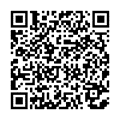 Beantworte alle Fragen zuerst selbstständig oder in Kleingruppen. Suche danach ergänzende Informationen auf feel-ok.at/onlinewelt/fakenewsFake NewsWas sind Fake News? 
Klicke auf: Was sind Fake News?Nenne 5 Gründe für die Erschaffung von Fake News.
Klicke auf:  Gründe für Fake NewsWie kann man Fake News erkennen? 
Klicke auf: Fake News erkennenWelche Rolle spielen Soziale Medien in der Verbreitung von Fake News?
Klicke auf: Rolle von Social Media   Was kannst du gegen Fake News tun?Klicke auf: Was tun gegen Fake NewsVerschwörungstheorienDiskussionsfragenWas sind Verschwörungstheorien? Klicke auf: Was sind Verschwörungstheorien?Worin besteht der Unterschied zwischen Fake News und Verschwörungstheorien? Klicke auf: Unterschied Fake News und Verschwörungstheorie Kann man von Verschwörungstheorien profitieren und wenn ja, wer profitiert davon? Klicke auf: Profit aus VerschwörungstheorienWarum halten sich Verschwörungstheorien so lange? Klicke auf: Hartnäckigkeit von Verschwörungstheorien Warum sind manche Menschen empfänglich für Fake News? Warum glauben Menschen an Fake News? Warum sind Verschwörungstheorien so beliebt?